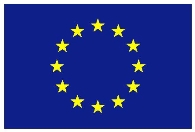 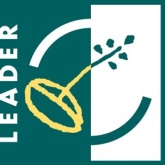 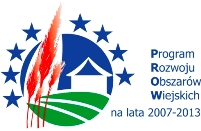 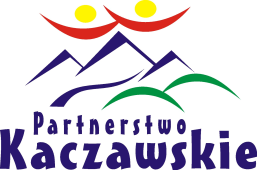 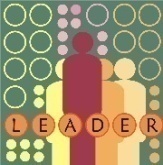        Europejski Fundusz Rolny na Rzecz 
                Rozwoju Obszarów WiejskichMściwojów, dnia 07.04.2015 r.Stowarzyszenie „Lokalna Grupa Działania Partnerstwo Kaczawskie”
59-407 Mściwojów  45A
NIP 6951489860
 REGON 020871854
tel./fax.: 768728718
e-mail: lgd.kaczawskie@gmail.com
www.lgd.partnerstwokaczawskie.pl                                             ZAPYTANIE OFERTOWEStowarzyszenie „Lokalna Grupa Działania Partnerstwo Kaczawskie ” zwraca się z prośbą o przedstawienie oferty cenowej na wykonanie usługi cateringowej  dla 70 osób w dniu 21.05.2015 r. podczas konferencji podsumowującej Program Leader w Partnerstwie Kaczawskim.Przedmiot  i warunki zamówienia: Przedmiotem usługi jest  przygotowanie oraz obsługa cateringu dla 70 osób obejmującego :- Serwis kawowy w tym: kawa, herbata, cytryna cukier, mleko, woda soki, ciasto ( 2 przerwy       kawowe)- Zimne przekąski- dostawa do Jaworskiego Ośrodka Kultury  ul. Rynek 5, JaworTermin realizacji zamówienia:21 maj 2015 r.Kryterium oceny oferty:Cena 100%INFORMACJE DODATKOWE: 1. Do niniejszego zapytanie nie ma zastosowania Ustawa Prawo Zamówień Publicznych. 2. O udzielenie zamówienia mogą ubiegać się wykonawcy, którzy: a) posiadają uprawnienia do wykonywania określonej czynności lub działalności Składanie ofert:Zainteresowane podmioty w terminie do dnia 17 kwietnia 2015 r. do godz. 15.00 powinny złożyć swoją ofertę osobiście w biurze Stowarzyszenia „Lokalna Grupa Działania Partnerstwo Kaczawskie” , drogą mailową  lub pocztą  na adres:Stowarzyszenie „Lokalna Grupa Działania Partnerstwo Kaczawskie”
Mściwojów  45A
59-407 Mściwojów

Złożenie oferty nie jest równoznaczne z dokonaniem zamówieniaPo wyborze najkorzystniejszej oferty Zamawiający skontaktuje się z Wykonawcą, który złożył najkorzystniejszą ofertę. Dyrektor Biura LGD 
Gabriela Męczyńska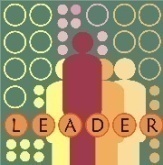        Europejski Fundusz Rolny na Rzecz 
                Rozwoju Obszarów Wiejskich   Załącznik nr 1 do zapytania ofertowego
..........................................................................      (imię i nazwisko lub nazwa firmy)..........................................................................
(adres zamieszkania/siedziby wykonawcy)..........................................................................
  (telefon, e-mail)
OFERTAdla Stowarzyszenia „ Lokalna Grupa Działania Partnerstwo Kaczawskie”W odpowiedzi na zapytanie ofertowe,  dotyczące  wykonania usługi cateringowej dla 70 osób w dniu 21.05.2015 r., podczas konferencji w podsumowującej Program Leader w Partnerstwie Kaczawskim 1. Kwota wykonania zamówienia zgodnego z zapytaniem ofertowym………………… zł brutto (słownie:……………………………………………..). 
2. Proponowana cena brutto za wykonanie zamówienia określonego w zapytaniu ofertowym zawiera wszystkie koszty, jakie  Zamawiający ponosi w przypadku wyboru przedłożonej oferty,
3. Zobowiązuję się do realizacji przedmiotu zamówienia w terminie 21 maj 2015 r.5. Akceptuję warunki płatności – 30 dni od dnia poprawnie złożonego rachunku/faktury Zamawiającemu.
6. Oświadczam, że:
- posiadam niezbędną wiedzę i doświadczenie,
- zapoznałem/am się z treścią zapytania ofertowego i w pełni ją akceptuję.7. W załączeniu przedstawiam szczegółową kalkulację.……………………………………                                                                                                                                                               /Miejscowość, data i podpis Wykonawcy/